EuropeanGuideline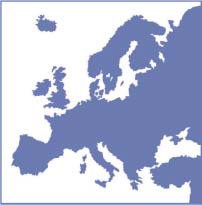 Certification of thermographersFOREWORDThe member countries of the Confederation of Fire Protection Associations Europe -CFPA Europe have agreed to draw up common guidelines relating to particular fire prevention topics. The main purpose of such guidelines is to ensure consistent interpretation and practice across Europe by providing advice and information about recommended practice, model procedures etc., with the goal of making fire protection work easier and more effective.The present set of guidelines concerns the practice of thermography, the technique used to measure temperature differences in, for example, electrical installations. In order for thermography to be carried out properly, it is essential that it be done by people who have the right skills and experience in this area.These guidelines discuss the requirements which must be met by candidates seeking certification as qualified thermographers of heavy current systems. Overheating in electrical installations can result in a defective power supply and, in the worst case, fire. If the overheating is discovered in time, the defect can be rectified, saving property and possibly even human life.These guidelines are primarily aimed at those who perform thermography commercially, but are also for those who only carry out thermography within their own organisation.Zurich, 18 August 2003 CFPA EuropeDr. Hubert RüeggChairmanStockholm, 18 August 2003Guidelines CommissionTommy ArvidssonChairmanIntroductionDefective or overloaded electrical installations can cause overheating or short-circuiting, which can lead to fire. They  can also increase the risk of production shut-downs. Early detection of such defects can help save valuable property and possibly even human life. Modern thermography equipment will aid the discovery and elimination of hot spots in electrical equipment and circuits but, for this to happen, it is essential that the equipments are operated by qualified personnel, who have the appropriate skills and experience in performing thermography.A person who has been certified as a qualified thermographer has the documented ability to perform thermography correctly and efficiently on electrical equipment, the aim being to prevent fires occurring.ScopeThese guidelines specify requirements for thermographers who work on electrical installations to pinpoint possible defects, including fire risks. The necessary skills have been carefully identified; they will ensure that practitioners will carry thermography in a professional and responsible manner.The guidelines also contain important requirements for the third-party certification of people qualified to perform thermography.Requirements for qualification as a thermographerEducation and trainingCandidates seeking certification as qualified thermographers must have the following education and training:a technical qualification which is at least equivalent to that of a trained electrician; orthe training and education required under national legislation in order to be able to work on electrical installations.Candidates seeking certification as qualified thermographers will have to be able to provide documentary evidence that they are familiar with current legislation, rules and regulations and they must stay abreast of changes thereof.Training in thermographyCandidates seeking certification as qualified thermographers must have completed at least 35 hours’ training in thermography, covering the elements described in section 5.ExperienceCandidates must have had at least 12 months practical experience of thermography. During this period, a candidate must have performed at least 100 hours of thermography, including at least 50 hours under the supervision of a certified thermographer.Certified thermographers must carry out at least 400 hours of thermography work each year in order to retain their certification.Knowledge of thermography equipmentCandidates seeking certification as qualified thermographers must be familiar with the functioning of thermography equipment (thermal imagers and handguns) and must be able to handle it so as to produce reliable results. Candidates must also be able to assess the equipments technical capabilities and diagnose and evaluate any discernible variations and determine whether an equipment’s calibration is satisfactory.An equipment must, as a minimum, have the technical capabilities specified in section 6.Other requirementsCandidates seeking certification as qualified thermographers must be capable of acting impartially. For example, if the person is employed by an electrical contractor, the person must be independent of the business’s other departments which supply, plan, install and/or service electrical equipment.Candidates seeking certification as qualified thermographers must carry liability insurance to cover any faults or damage which they might cause in carrying out thermography tasks.Candidates seeking certification as qualified thermographers must be familiar with and work according to "Thermography – Guide to the thermography of heavy current systems". See Ref. 1.Requirements of candidates for certificationGeneral requirementsCertification must be carried out by a certifying body which certifies personnel and should be accredited in accordance with EN 45013: General Criteria for Certifying Bodies.ExaminationCandidates seeking certification as qualified thermographers must complete a written examination to test their knowledge of the subjects of 3.1, 3.2, 3.3, 3.4 and 3.5. The examination must be passed no later than 6 months after they have completed their training in thermography. See also 5.1. In order to be certified, the person seeking certification as a qualified thermographer must produce a course certificate or similar documentary evidence to show that they have appropriate knowledge of safety regulations. This includes, for example, relevant documentation to demonstrate up to date knowledge about safety while working on heavy current systems.The certificate’s period of validityCertificates are valid for a maximum period of 5 years. In order to be issued with a new (renewed) certificate, the person must pass the examination described in 5.2.Skills’ maintenanceIn order for the certificate to remain valid, the certified person mustParticipate in a combined refresher course and experience exchange workshop of at least 12 hours’ duration, at least every 36 months. Course content as described in section 5.Regularly carry out thermography, amounting to at least 400 hours per year.If these maintenance requirements are not met, the certificate must be withdrawn.Course content for training candidates for certification as thermographersBasic courseGeneralThe course must be impartial and independent of specific suppliers and must have a duration of at least 35 hours. The course must provide theoretical and practical knowledge within the following areas:Thermodynamics and radiationInfrared measurement techniquesGeneral operation of equipments used for thermographyOverview of applications of thermographyJob reportingThermodynamics and radiationThe following topics must be addressed:Definitions of temperature, heat, thermal energyThe physics of heat transmission: conduction, convection, radiationThe laws of thermodynamics • 	Black body theory, radiation lawsThe electromagnetic spectrum.Infrared measurement techniquesThe following topics must be addressed:Qualitative and quantitative analysisImage interpretationTemperature measurement; corrections for environmental factorsDegree of accuracy; the possibility of incorrect measurements • 	An equipment’s technical capabilities and limitsAn equipment’s measurement functions.General operation of equipments used for thermography The following topics must be addressed:Types of equipmentsRange of measurement and dynamicsThermal focussingChecking equipment calibration.Overview of applications of thermography The following topics must be addressed:How various thermal phenomena can be used to check the state or condition of a systemGeneral and special applications, overview and examples • 	The basis for the thermographic inspection of power equipmentDiagnosing and evaluating typical faults.Job reportingThe following topics must be addressed: • 	Report components and contents• 	Filing.The course ends with an examination. The examination is by multiple-choice questions.AlternativeAs an alternative, the ASNT (American Society of Non-destructive Testing) level 1 course can be used, as long as the above topics are covered and there is a final examinationRefresher course and experience exchange workshopThe goals are to maintain the knowledge which was gained during the skills training and further to develop and update the certified person’s knowledge.The course which is arranged by the certifying body, a course provider, a professional association or similar organisation – must have a duration of at least 12 hours and must revise the theoretical and practical topics within these areas:Thermodynamics and radiationInfrared measurement techniquesJob reporting Plus:New laws, rules, regulations and standards.The course ends with an examination. The examination is by multiple-choice questions.Requirements for thermographic equipmentPeople who have been certified as qualified thermographers must use equipments which fulfil the following technical requirements:Provide direct temperature reading in at least one selectable point at a time on the displayPermit the measurement of the temperature in the entire image fieldEnable digital storage of image dataFacilitate temperature analysis on digitally stored images (on the equipment or on a computer)Measure temperature to an accuracy of ± 2 deg C in the range 0 – 100°C and ± 4 deg C in the range 100 – 200°CFacilitate correction for distance, emissivity and reflected background radiationPermit geometric resolution during measurement: during practical use in the field, the degree of accuracy specified above must be complied with for objects with a size down to 1/50 of the display field width (objects 6mm wide or less)Record thermal resolution: at least 0.1 deg C at 30°C.See also Ref. 1An equipment’s technical capabilities must be specified by the manufacturer/supplier. The manufacturer/supplier of the equipment must document its accuracy with a calibration certificate. The equipment’s accuracy must be checked against that of a reference equipment of known accuracy at least once a year.Reference1. Thermography – Guide to the thermography of heavy current systems  (Termografering Vejledning i termografering af stærkstrømstekniske anlæg) , DTI Energiteknologi, Dansk Teknologisk Institut, 1993.